Hydraulic Cylinder Replacement with Electric Rod-Style Actuator Application WorksheetUSE THE TOLOMATIC SIZING AND SELECTION SOFTWARE AVAILABLE ON-LINE AT www.tolomatic.com  or call Tolomatic at 1-800-328-2174. We will provide any assistance needed to determine the proper actuator for the job.
Please reference the Tolomatic Hydraulic Replacement Ebook for reference on methods to determine actuator needs. This worksheet will focus on the pressure method where pressures into and out of the cylinder are measured. It is also possible to use standard Electric Rod-Style sizing methods, but that typically requires more detailed application information than is available.Video Recorded?  Yes  No	If yes, if possible please provide to Tolomatic for confirmationLocation of pressure taps:  At Control Valve  Between Control Valve and Cylinder  At Cylinder  System Pressure Only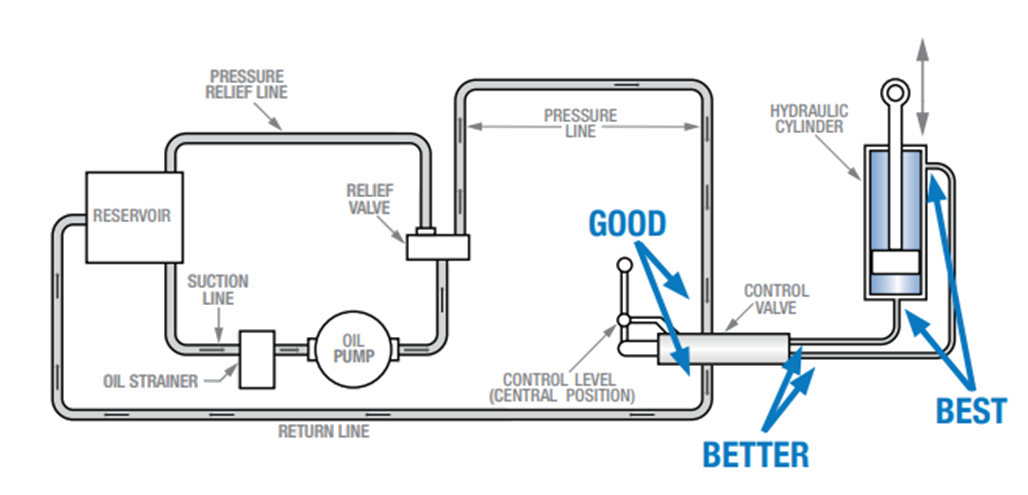 Cylinder Bore Diameter:   inches  millimetersRod Diameter:   inches  millimetersStroke Length:   inches  millimetersRelevant Pictures: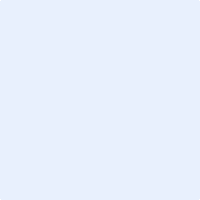 System Pressure:   psi  barExtend Working Pressure:   psi  barExtend Back Pressure:   psi  barExtend Move Time:  secondsRetract Working Pressure:   psi  barRetract Back Pressure:   psi  barRetract Move Time:  secondsOperating Environment (Describe Temperature, Contamination, Water, Etc.):
Additional Information:
Contact Information:EM DETAILSSYSTEM DETAILSOPERATING PARAMETERSFAX 1-763-478-8080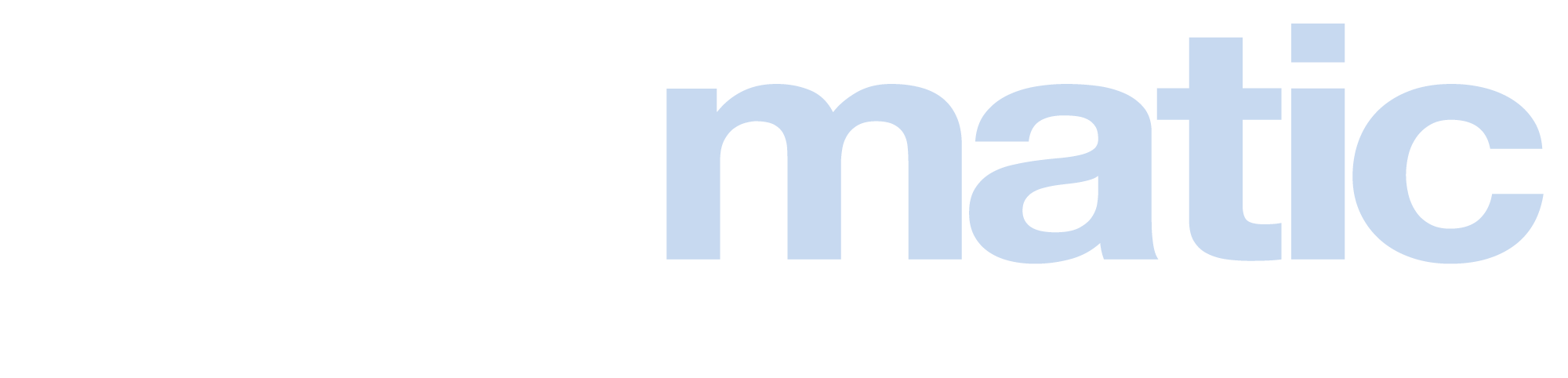 EMAIL help@tolomatic.com